Муниципальное дошкольное образовательное учреждение«Детский сад №124 комбинированного вида»Сценарий праздника « В мире животных»                           (ко дню защиты животных)Воспитатель:                                  Петраускас Е.П.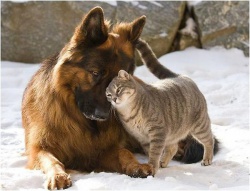 Саранск 2021г.Сценарий праздника «В мире животных»(ко дню защиты животных)Цели:1.  Познакомить с видовым разнообразием животных, особенностями их поведения.Задачи:- способствовать воспитанию гуманного отношения к животным;- способствовать формированию коммуникативных качеств личности;- создание хорошего настроения, позитивных эмоций посредством игр.Оформление, оборудование и реквизит:- столы и стулья для учащихся;- выставка рисунков о животных;- кегли, шпажки, грибы, ведра с шишками- фото - выставка животных.Ход мероприятия.Ведущий: Добрый день, дорогие ребята! Добрый день, уважаемые гости! Сегодня мы с вами вспомним о братьях наших меньших, которые нуждаются в доброте, заботе, ласке. Узнаем много нового об их повадках, привычках. В октябре отмечается всемирный День защиты животных. В честь этого дня мы проводим для вас праздник «В мире животных»1.Игра  «Дикие - домашние».Ведущий: я называю животных, Если животное дикое - вы топаете, если домашнее - хлопаете: корова, бегемот, петух, овца, коза, кошка, лошадь , кролик, лось, медведь, собака, волк, жираф, утка, зебра, верблюд, курица.2. Загадки о животных. Кто отгадает, тот выходит- летом гуляет, зимой отдыхает (медведь)- какое животное похоже на кактус (еж)- залаял живой замок, лег у двери поперек (собака)- кто носит горы на спине? (верблюд)- не жучок, не бабочка, темной ночью лампочка (светлячок)- на лугу живет скрипач, носит фрак и ходит вскачь (кузнечик)Дети, отгадавшие загадки делятся на две команды.3. Рисунок из палочек.Ведущий: Мы умеем рисовать кистью, красками, цветным карандашом, фломастерами. А пробовали ли вы рисовать палочками? Командам задание: из палочек составить рисунок – птицы и рыбы.             СтихТы можешь удивиться,Узнав, - Земля наш дом!Живут в нем звери, птиц,И мы с тобой живем. ( _________ )Земля- наш дом огромный,В нем много этажейДля жителей подводныхИ для лесных ужей. ( _________ )Для всех квартир хватило:Для буйволов и коз,Для сов и крокодилов,Для зайцев и стрекоз. ( _________ )Земля- наш дом огромныйНо суть совсем не в том,А в том, что мы соседи,И мы должны сберечьОленей и медведей.Об этом наша речь! ( _________ )Ведущий:    Красная книга. -  Ребята, а вы знаете, что такое красная книга? В эту книгу ученые заносят редких, исчезающих животных. А почему животные исчезают? (дети объясняют)Человек не всегда ведет себя правильно в отношении с природой. Браконьеры  охотятся на животных. Условия экологии изменяют привычную жизнь животных, это приводит к уменьшению численности тех или иных видов. В нашем крае тоже есть редкие исчезающие виды зверей (просмотр иллюстраций Красной книги)_________________________________4. Сейчас мы поиграем в игру «Родители и их дети»Ведущий: Я называю животного, а вы его детеныша): слон, лиса, волк, собака - щенок, гусь-гусята, кошка, тигр, корова - теленок, бегемот, еж – ежонок, медведь, заяц, белка, курица – цыпленок , лошадь – жеребенок  и т.д.Песня:__________________________________________5. Следующая игра «Знаешь ли ты животных?»1. животное, на котором ездят жители севера (олень)2. назовите самую ядовитую змею (кобра)3. почему сороконожку так называют (у нее 42 ноги)4. самое высокое животное (жираф)5. птица лесной доктор (дятел)6. самая маленькая птичка (колибри)7. это животное, чтобы освободиться от паразитов прячет голову в песок (страус)8. назовите животных, название которых состоит из 2-х букв (уж, як, еж)9. это самое огромное животное на земле, оно весит столько. Сколько весят 35 слонов (кит)10. он имеет 8 глаз, 8 ног. Кто это? (паук)11. он австралиец с длинными сильными лапами (кенгуру)12. горилла, шимпанзе, макака, мартышка, все это…..(обезьяны)13. он меняет цвет тела и имеет длинный язык (хамелеон)14. какое животное лезет вон из кожи? (змея)15. глаза на рогах, дом на спине (улитка)16.  животное, которое строит дом на реке (бобр)17. какое животное почти все время проводит под землей? (крот)18. сколько крыльев у жука? (4)Ведущий:    Молодцы ребята! Для проведения следующей игры приглашаю 10 человек, разделяемся на 2 команды.6. Эстафета «Бельчата»Взяв грибы, нужно пробежать заданную дистанцию, передать другому и т. д.Какая команда окажется 1-ой, тот и победил.7. Эстафета «Мишки и шишки»Сбор шишек с завязанными глазами.Подводятся результаты эстафеты. Вручаются призы.Ведущий:    В заключении нашей встречи я хочу вас поблагодарить за вашу активность и сказать «Берегите животных!!!»Ты можешь удивиться,Узнав, - Земля наш дом!Живут в нем звери, птиц,И мы с тобой живем. ( _________ )Земля- наш дом огромный,В нем много этажейДля жителей подводныхИ для лесных ужей. ( _________ )Для всех квартир хватило:Для буйволов и коз,Для сов и крокодилов,Для зайцев и стрекоз. ( _________ )Земля- наш дом огромныйНо суть совсем не в том,А в том, что мы соседи,И мы должны сберечьОленей и медведей.Об этом наша речь! ( _________ )